Dossier : l’imprimerie et la presse papier (voir aussi les pages 222 et 223)Exemples de questions à se poser :Quelles sont les origines de l’imprimerie ? (qui, où, comment, conséquences…)Quels sont les débuts de la presse écrite ?Quelles sont les causes de l’essor de la presse au XIXe s. ?Comment se manifeste le succès de la presse écrite ?Comment évolue la presse écrite après 1914 (jusque dans les années 80) ?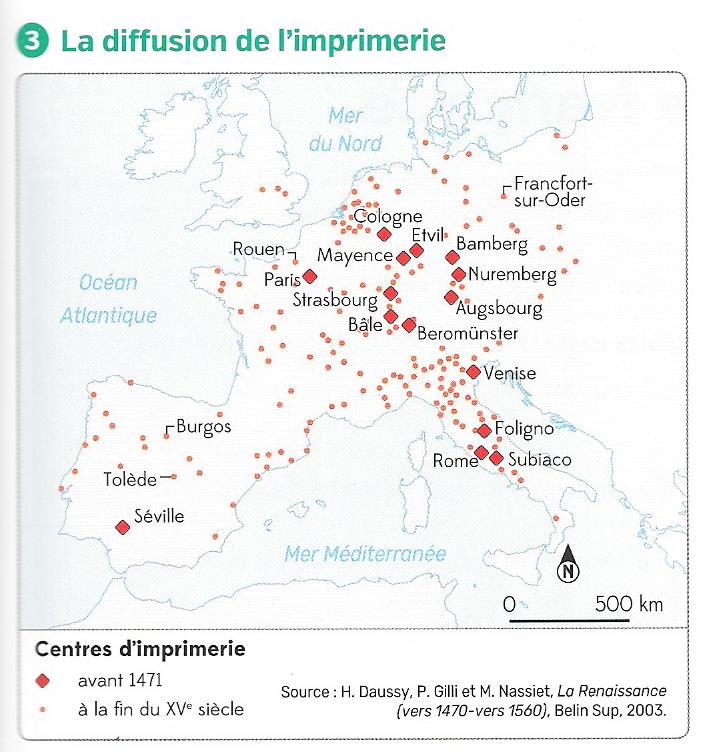 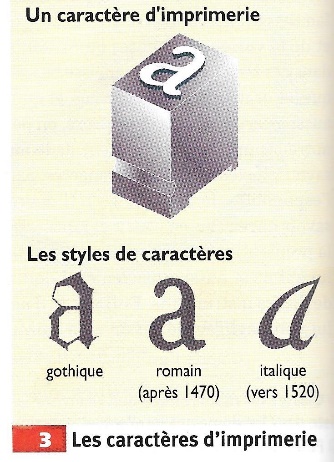 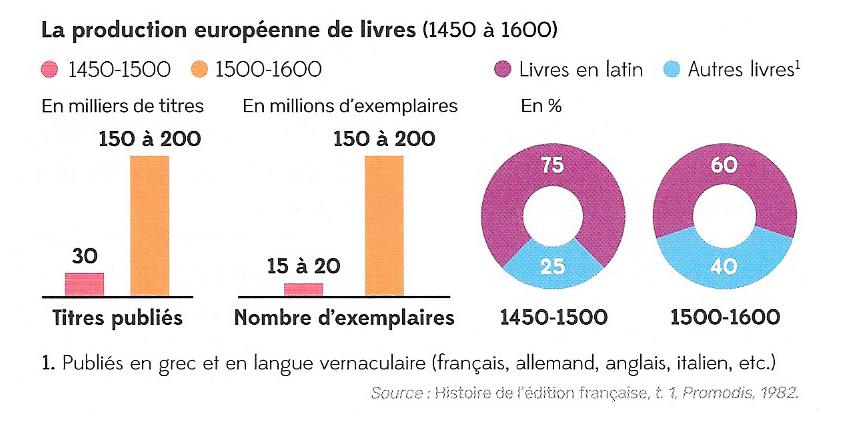 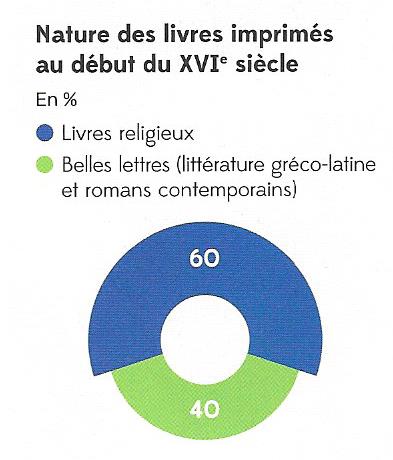 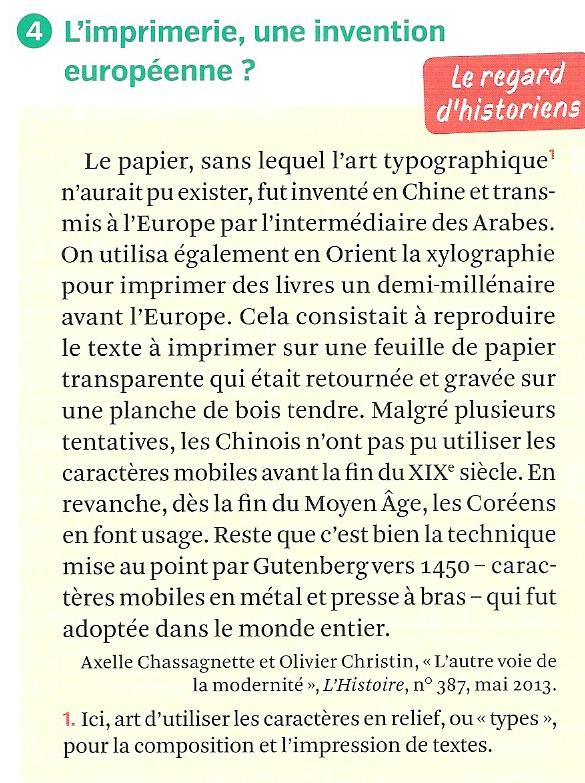 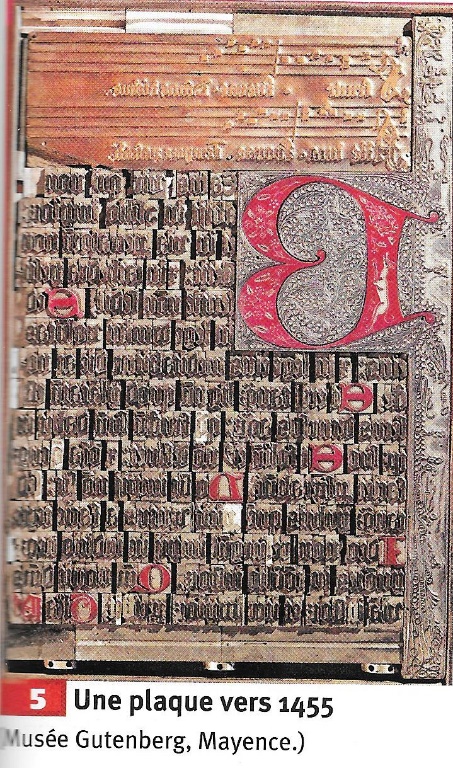 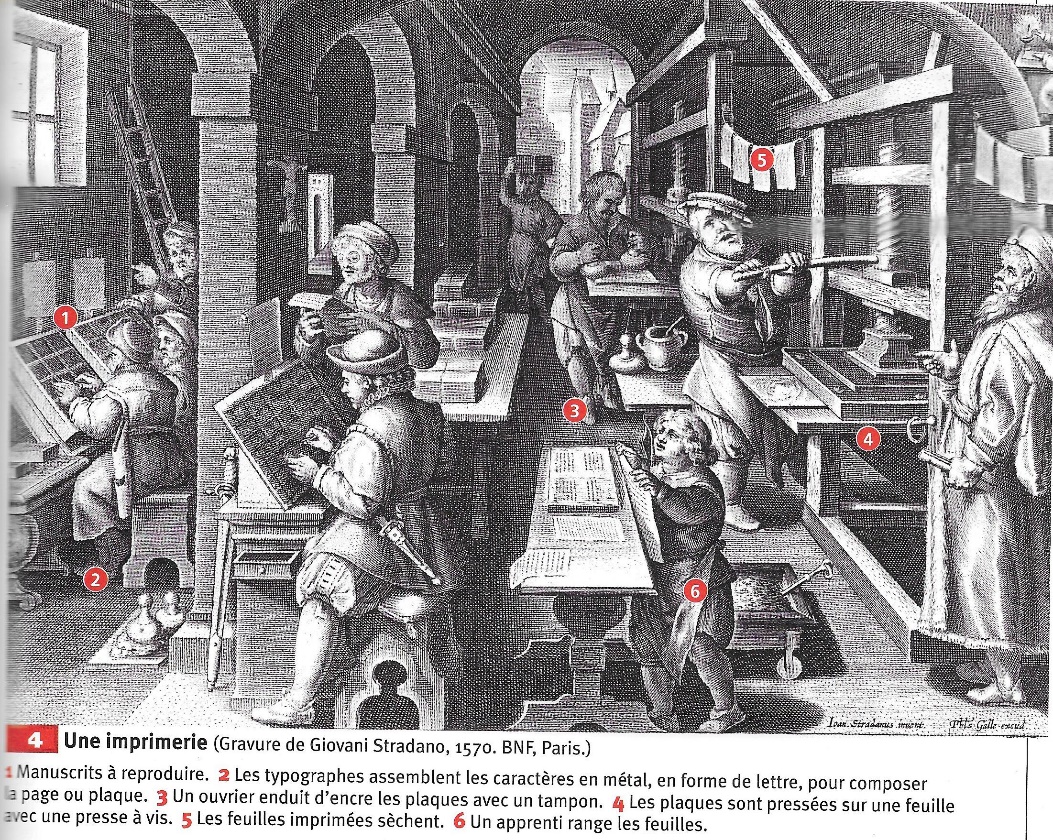 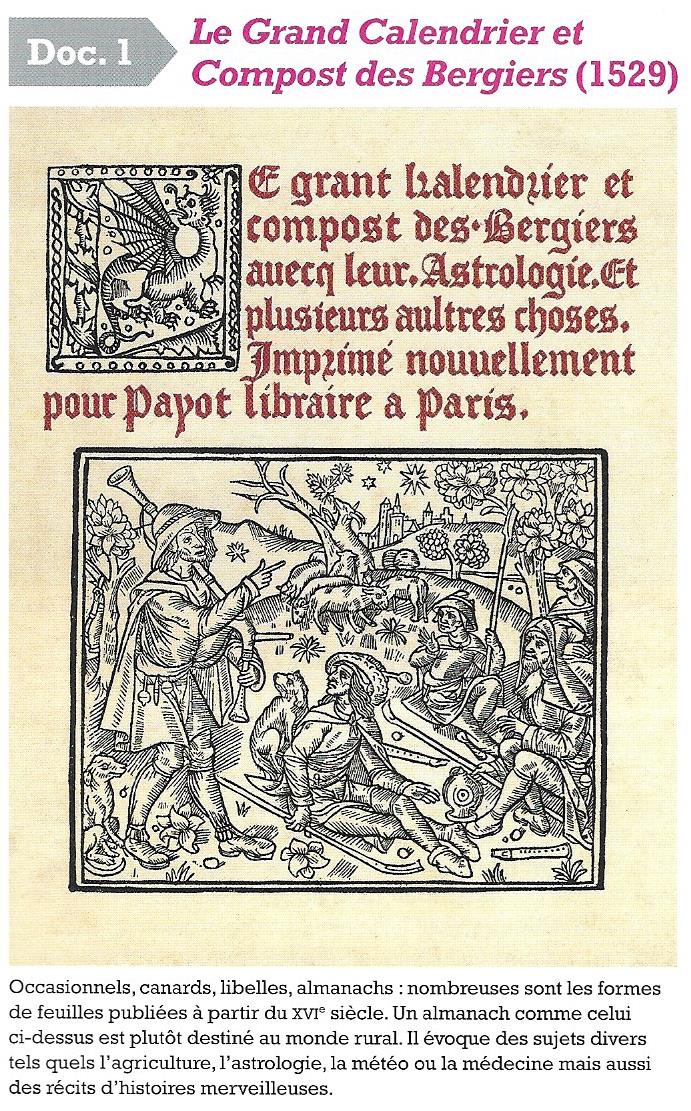 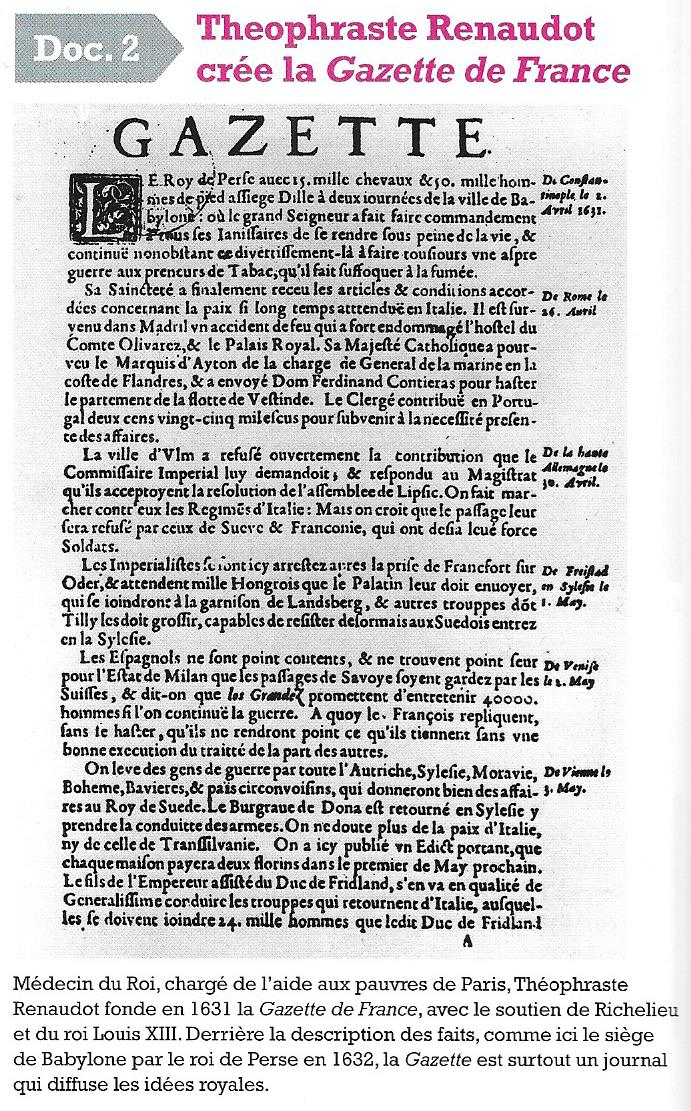 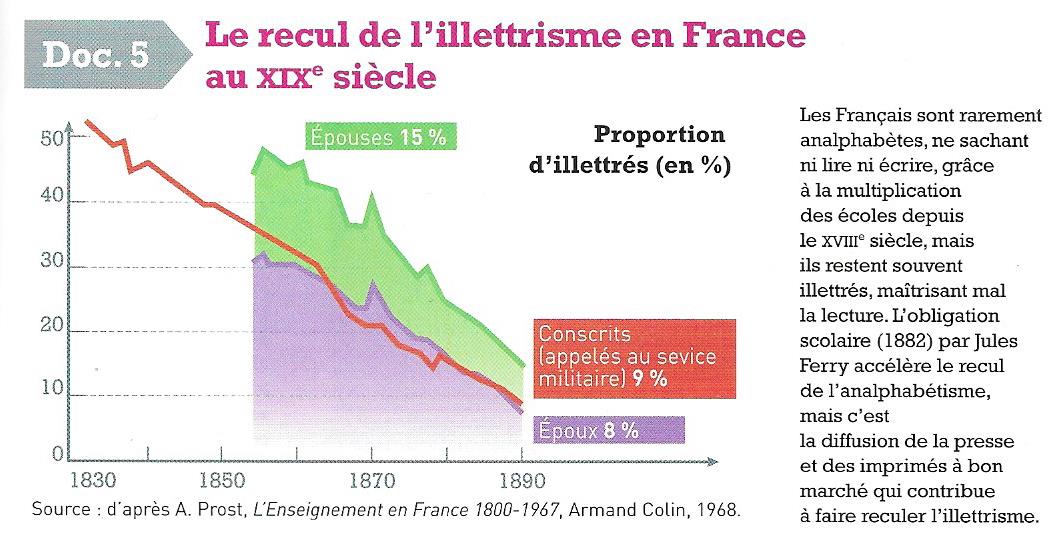 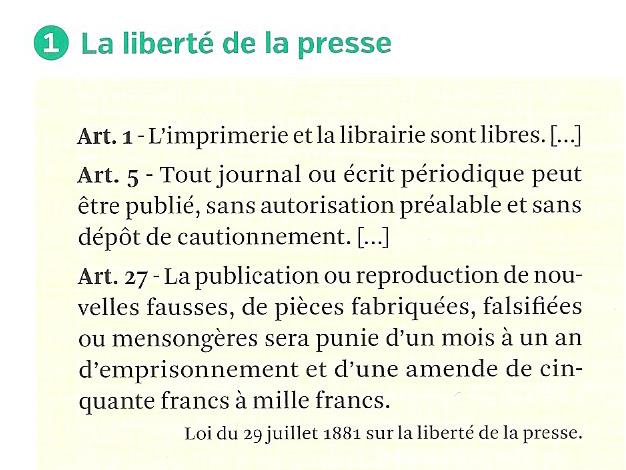 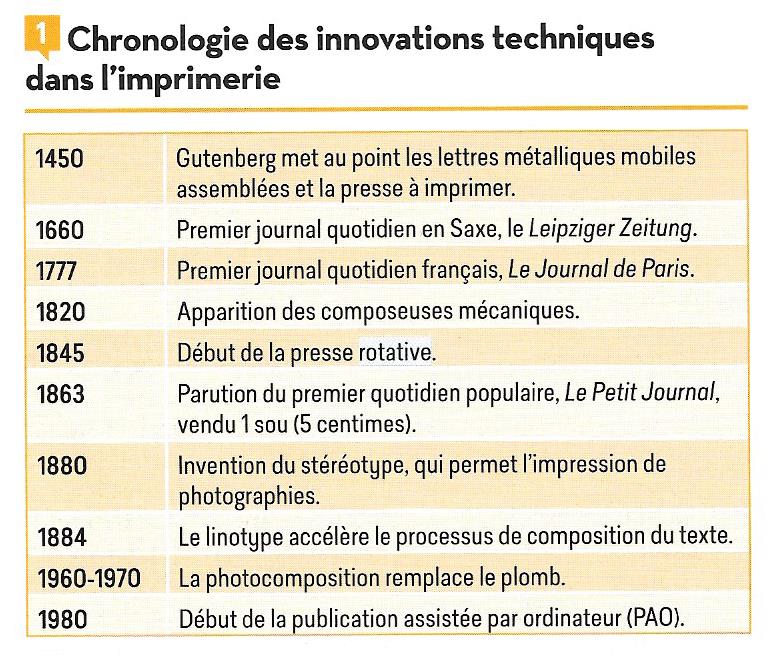 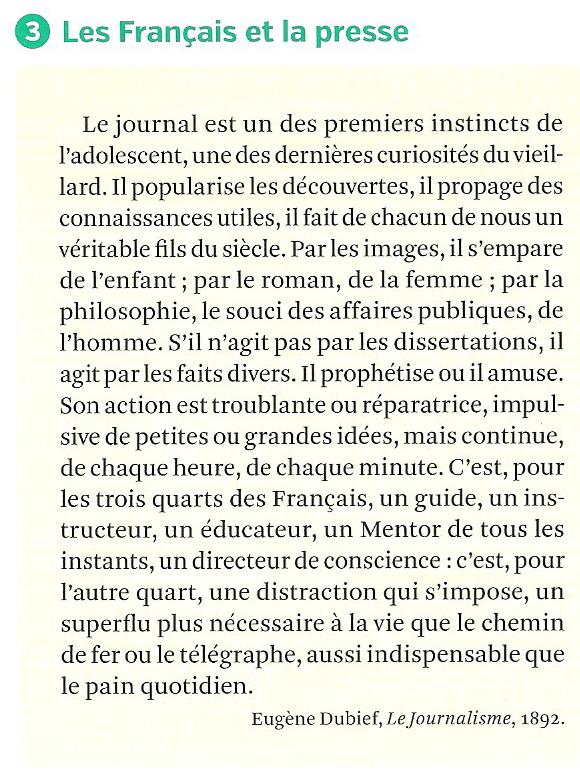 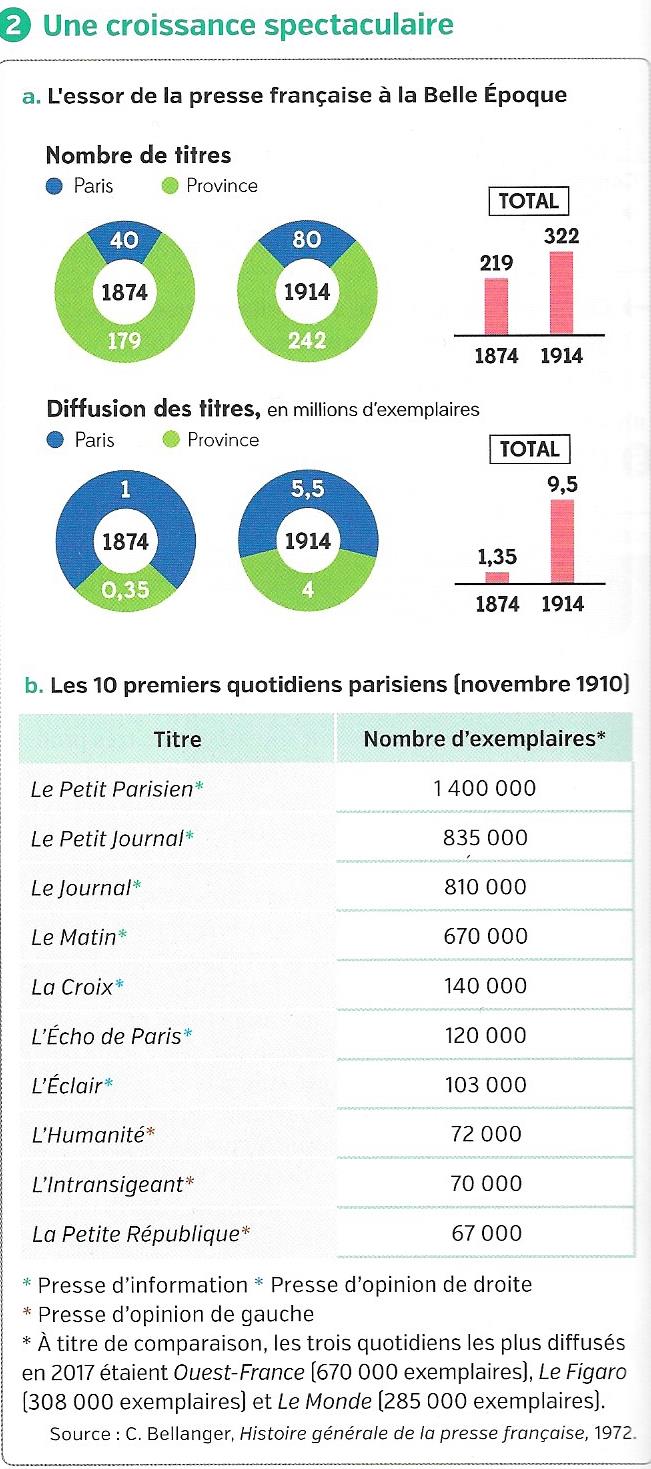 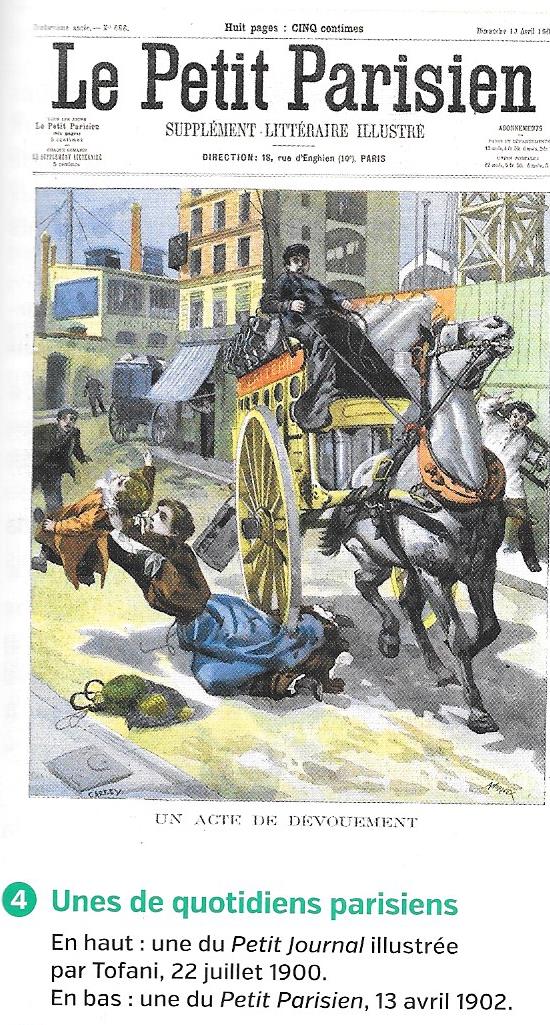 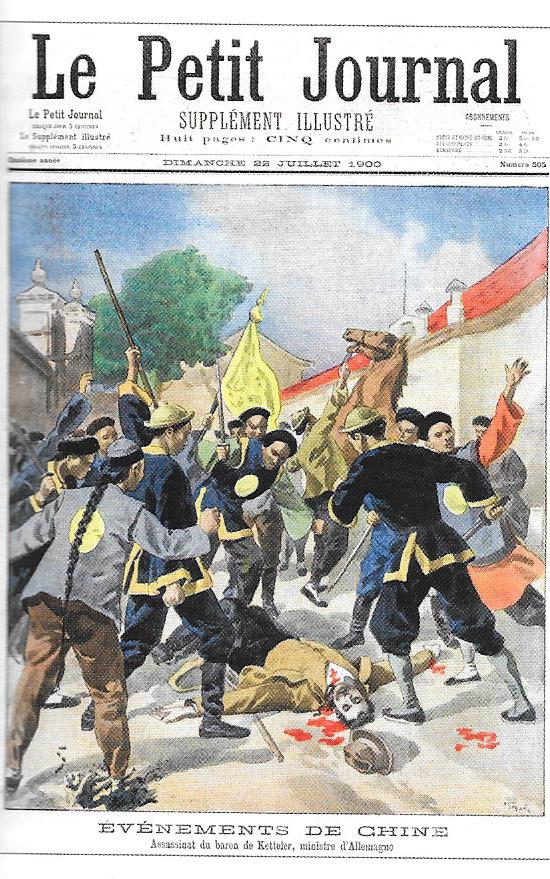 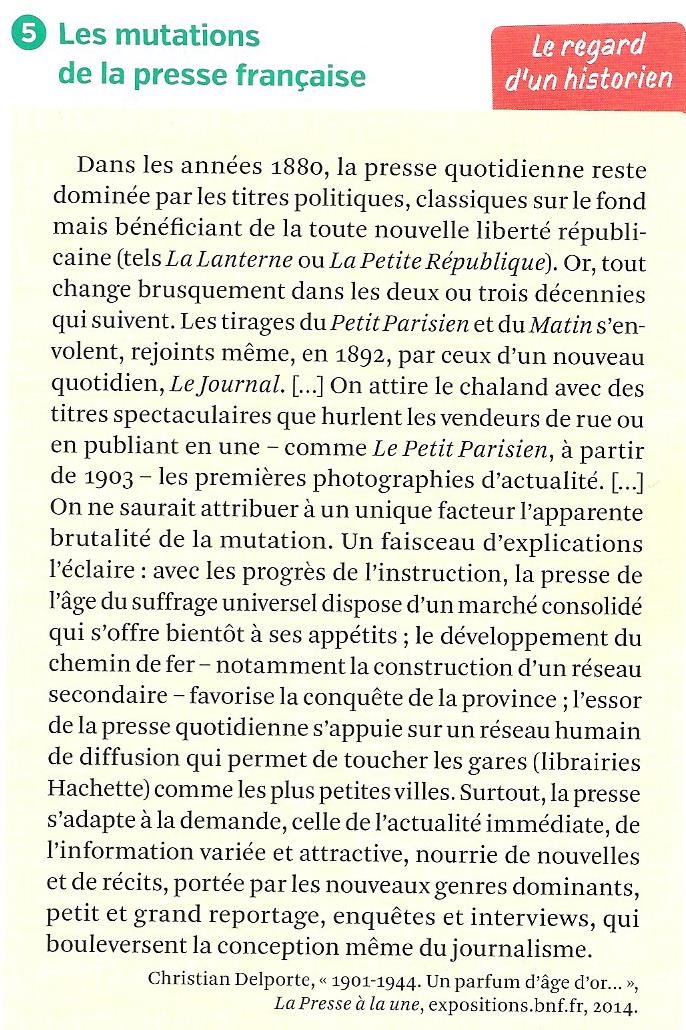 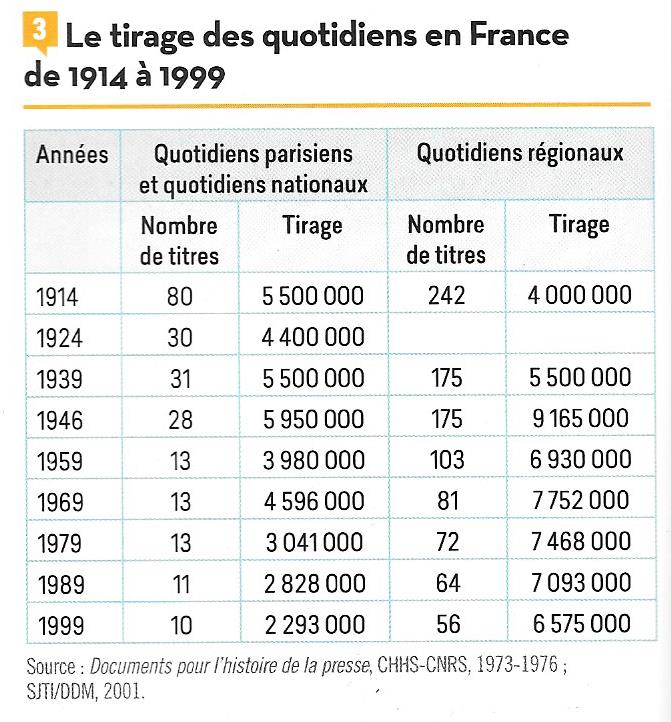 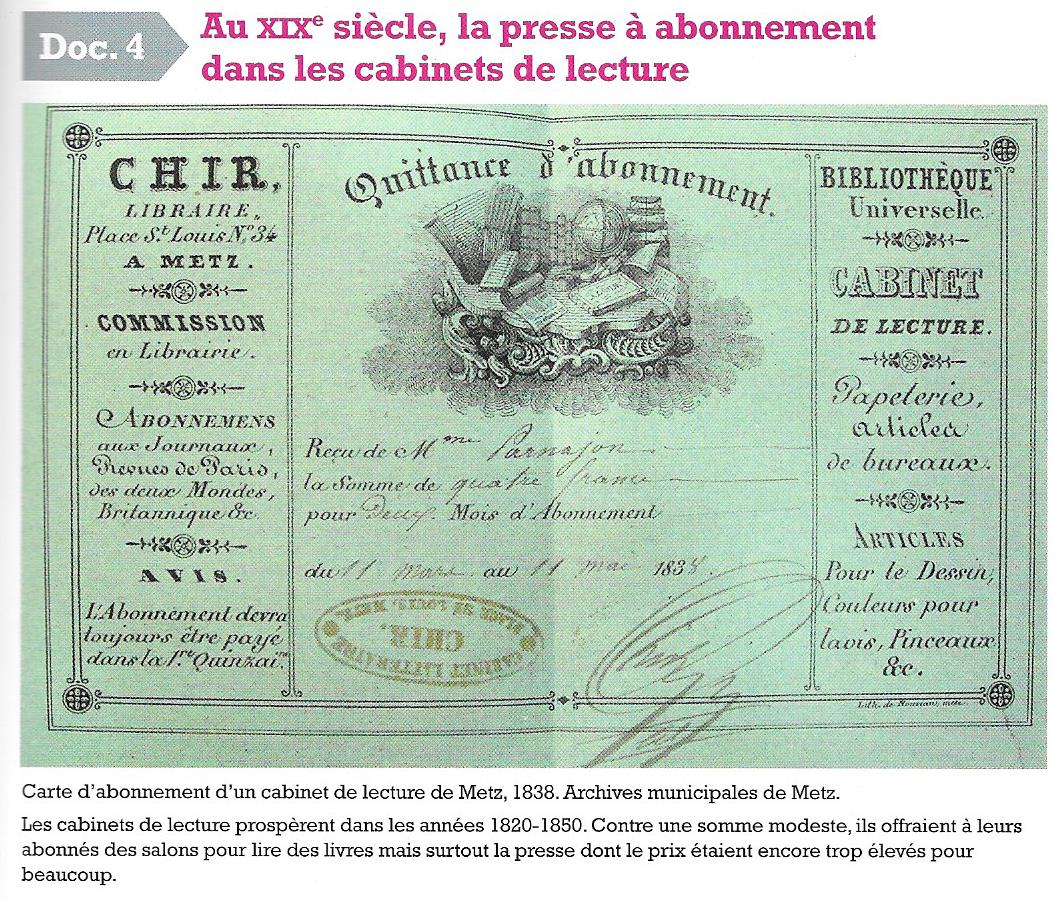 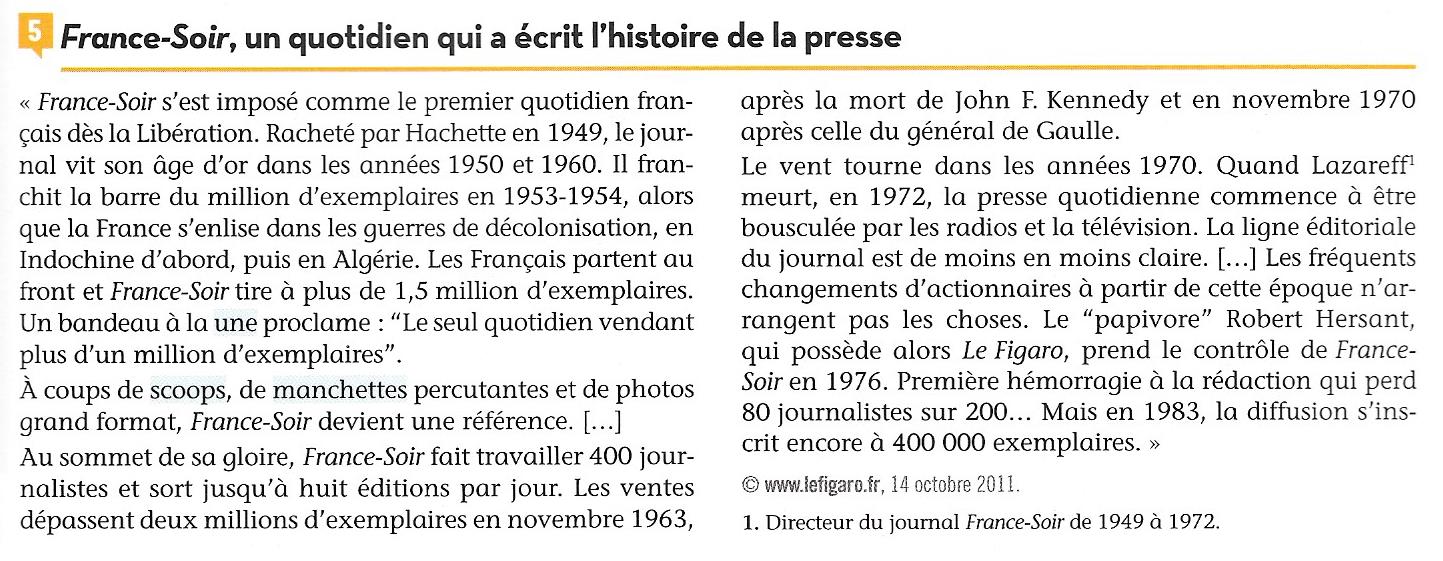 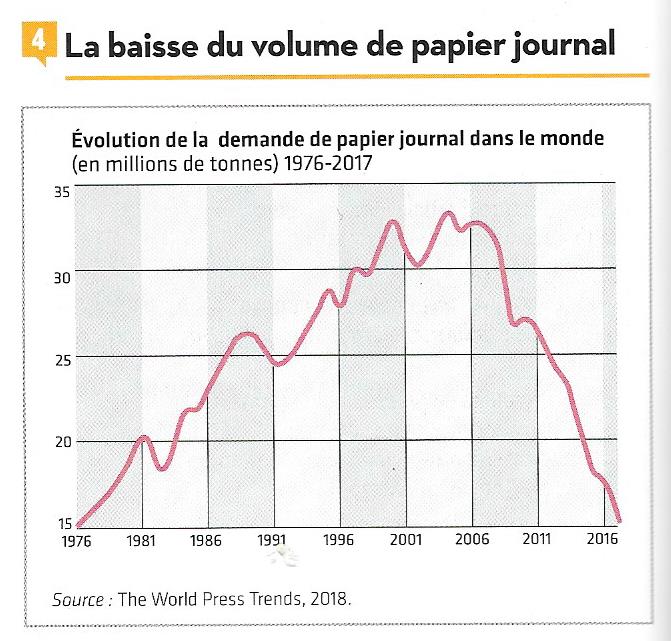 